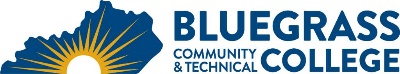 Program Coordinator: Kevin Jensen	E-mail: kevin.jensen@kctcs.edu 	Phone: (859)246-6681Program Website: https://bluegrass.kctcs.edu/education-training/program-finder/engineering-electronics-technology.aspx Student Name:		Student ID: Students need to be at KCTCS placement levels for all coursesNote:  25% of Total Program Credit Hours must be earned at Bluegrass Community and Technical College.Advisor Name:	Advisor Signature: _________________________________________Student Name:	Student Signature: ________________________________________First SemesterCreditsTermGradePrereqs/NotesELT110 Circuits I 5math placement level see instructions below ***ELT114 Circuits II5MAT126 Technical Algebra and Trig. 3BRX120 Blueprint Reading3Total Semester Credit Hours16Second SemesterCreditsTermGradePrereqs/NotesELT210 Devices I4Prerequisite Circuits IELT214 Devices II4not a required class, can be used as tech elective EET270 Motor Controls I and 2Prerequisite Circuits IEET271 Motor Controls Lab 2General Education Class6Total Semester Credit Hours18Third SemesterCreditsTermGradePrereqs/NotesELT120 Digital I3ELT220 Digital II3not a required class, can be used as tech electiveEET276 Programmable Logic Controllers and 2Prerequisite Motor Controls IEET277 Programmable Logic Controllers Lab 2CIT105 Computer Fundamentals (Digital Lit.) or3General Education Classes  6Total Semester Credit Hours19Fourth SemesterCreditsTermGradePrereqs/NotesELT289 Engineering and Electronics Tech Capstone 1This is an on-line classELT260 Robotics and Industrial Automation 5Class not taught each semester need to be taken when available.CMM132 CAD/CAM/CNC3 Class not taught each semester need to be taken when available.General Education Classes6Total Semester Credit Hours18Total Required Credits71Special Instructions:The General Education classes should be taken throughout the four semesters and not piled up into one or two semesters. General Education Course Areas (one from each area):Social/Behavioral SciencesHeritage/HumanitiesWritten Communication (ENG 101)Natural Sciences (PHY 171 recommended but any natural science course will apply)Oral CommunicationsThe Technical electives should be taken throughout the four semesters and not left to the end due to availability. Summer semester attendance Is HIGHLY recommended for taking General Education Classes and Technical elective classes to ease loading and scheduling during Fall and Spring Semesters.*** MAT065 or MAT075, ACT MATH ≥ 18, COMPASS Alg ≥ 31, WBSTQ ≥ 275, KMATH ≥ 18